NB! TÄITA TRÜKITÄHTEDEGA!                                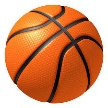 OSALEN NÕO KORVPALLIKLUBI 2017.A SUVELAAGRIS: Osaleja andmed:Ees- ja  Perekonnanimi:................................................................................... Sünniaeg (päev, kuu, aasta):....................................................................................Aadress (linn, tänav, maja, korter):...........................................................................Kool, klass:........................................................................................................Telefon:............................................................................................................e-mail:................................................................................................................Allergiad:..........................................................................................................Ravimid:.............................................................................................................Ema andmed:Ees- ja Perekonnanimi .....................................Telefon ....................................................Isa andmed:Ees- ja Perekonnanimi ......................................Telefon ....................................................Lapsevanema kinnitus üksinda ujumise kohta:............................................................................................................................................................................................................................................................................................................................................................................................................................................................................................................................................................................................................................Kuupäev ................................                             Lapsevanema  allkiri .............................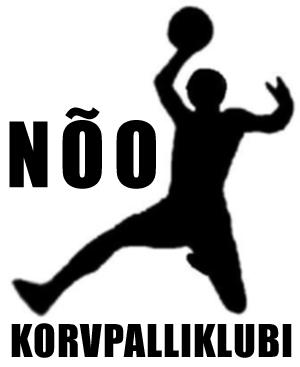 